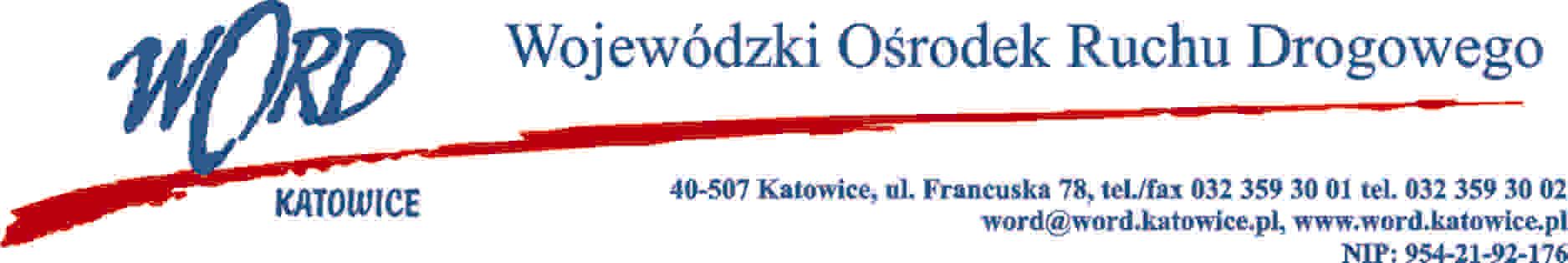 Postępowanie o udzielanie zamówienia publicznego o wartości poniżej 130.000 zł.Katowice 6.06.2023 r. AT-ZP.261.235.13.2023.ŁŻInformacja z otwarcia ofert w dniu 6.06.2023 r.Dotyczy: informacji z otwarcia ofert w dniu 6.06.2023 r. o godz. 10:30 w postępowaniu w trybie regulaminu zamówień publicznych na wybór Wykonawcy, który będzie świadczył usługi w zakresie drukowania w  formacie A4 (wraz z oprawą – bindowanie).W przedmiotowym postępowaniu ofertę złożyli Wykonawcy: Najkorzystniejszą ofertę złożył Wykonawca Omega Sp. z o.o. ul. Chorzowska 108/8, 40-101 Katowice NIP: 6263031432 i z tą też firmą zawarta zostanie stosowna umowa.Dyrektor WORD KatowiceKrzysztof PrzybylskiOtrzymują;Platforma przetargowa,BIP,a/aLp.WykonawcaCena bruttoIlość punktów1Studio Reklamy DIGIDION Sp. z o.o. ul. Armii Krajowej 67, 40-671 Katowice NIP: 95427666254059,0036,362Oficyna Drukarska Jacek Chmielewski ul. Sokołowska 12a, 01-142 Warszawa NIP: 5270102380 1952,0075,613Omega Sp. z o.o. ul. Chorzowska 108/8, 40-101 Katowice NIP: 62630314321476,00100,004BGA Grzegorz Juśkiewicz ul. Żędowicka 49, 47-133 Barut NIP: 63100112481686,3387,535PHU OLEJNIK Piotr Olejnik ul. Szwankowskiego 2/3 01-318 Warszawa NIP: 52710260432152,5068,576Market Print Global Sp. z o.o. ul. Jana III Sobieskiego 112/66, 02-674 Warszawa NIP: 5272860363 4152,2835,55